我院对违规收送礼金问题专项整治活动进行专题检查为进一步推动违规收送礼金问题专项整治活动开展，3月20日上午，纪检监察处组织医院“违规收送礼金专项整治领导小组”部分处室组成联合检查组，随机抽取了全院20个临床科室，对进一步开展违规收送礼金专项整治活动开展情况进行了检查。从检查情况来看：自进一步加强违规收送礼金专项整治活动通知下发以来，各科室能够严格落实通知要求，行动比较迅速，有安排，有行动，有效果。特别是医院党委徐永刚书记再次动员和教育后，各科室都能及时传达领会徐书记的讲话精神，按党委的要求抓好工作落实。检查中发现，各科室领导思想重视，能亲自动员、亲自教育、亲自安排，以身做好表率；广大党员学习比较认真，行动比较自觉，能够领会上级意图，敢于纠正错误。不足之处：一是个别科室虽然进行了再动员再教育，但后续工作跟进不及时；二是个别科室违规收送礼金专项整治工作记录不系统、不全面。检查过程中，检查组成员充分肯定了各科室在落实医院党委专项工作部署中好的方面，指出了工作中的不足和还需改进的地方。各科室表示：我们一定按省纪委、省卫健委和医院党委关于违规收送礼金专项整治活动的要求，抓好下一步工作的落实。下一步将进一步加强教育，扩大专项整治活动成果。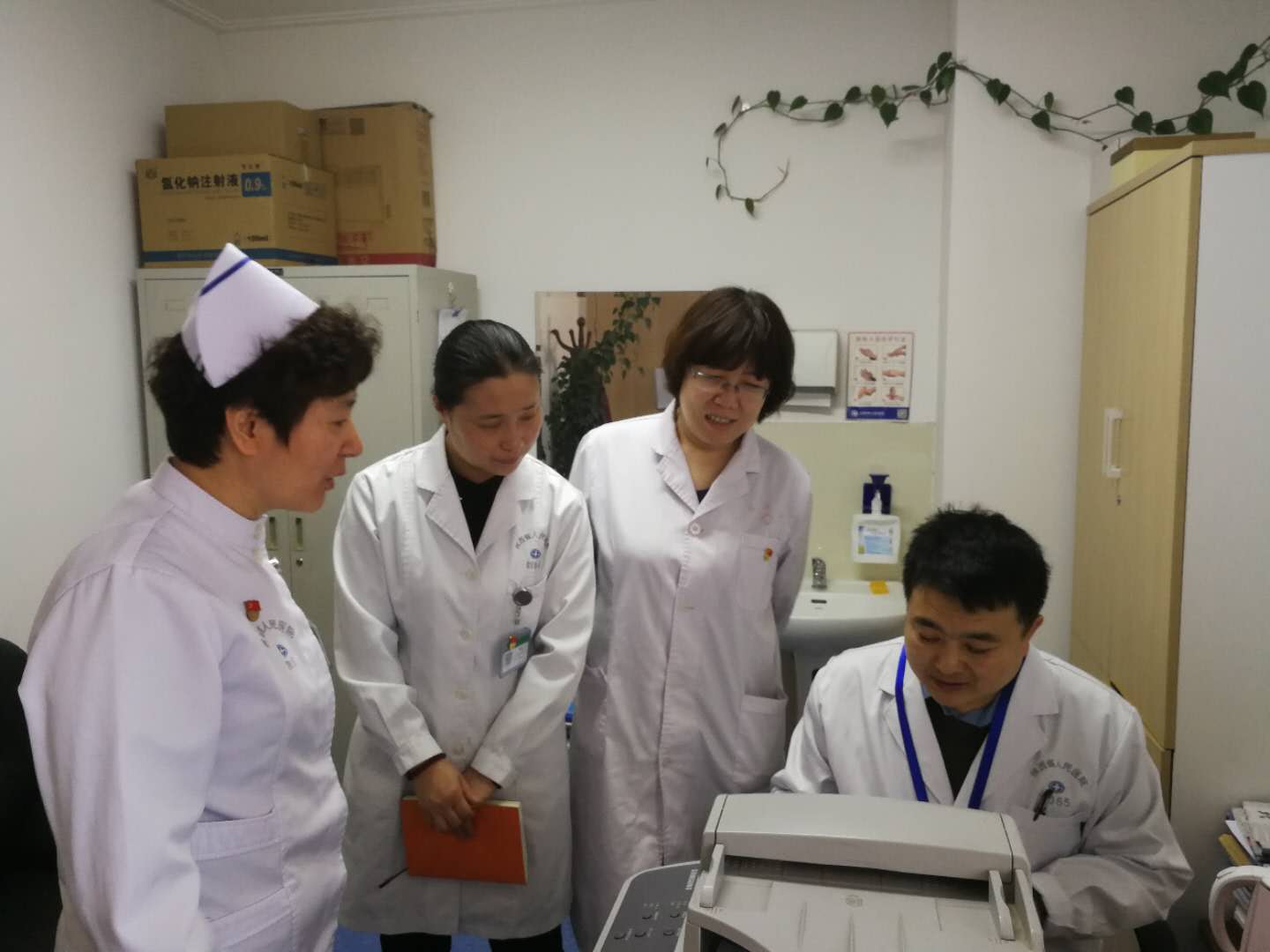 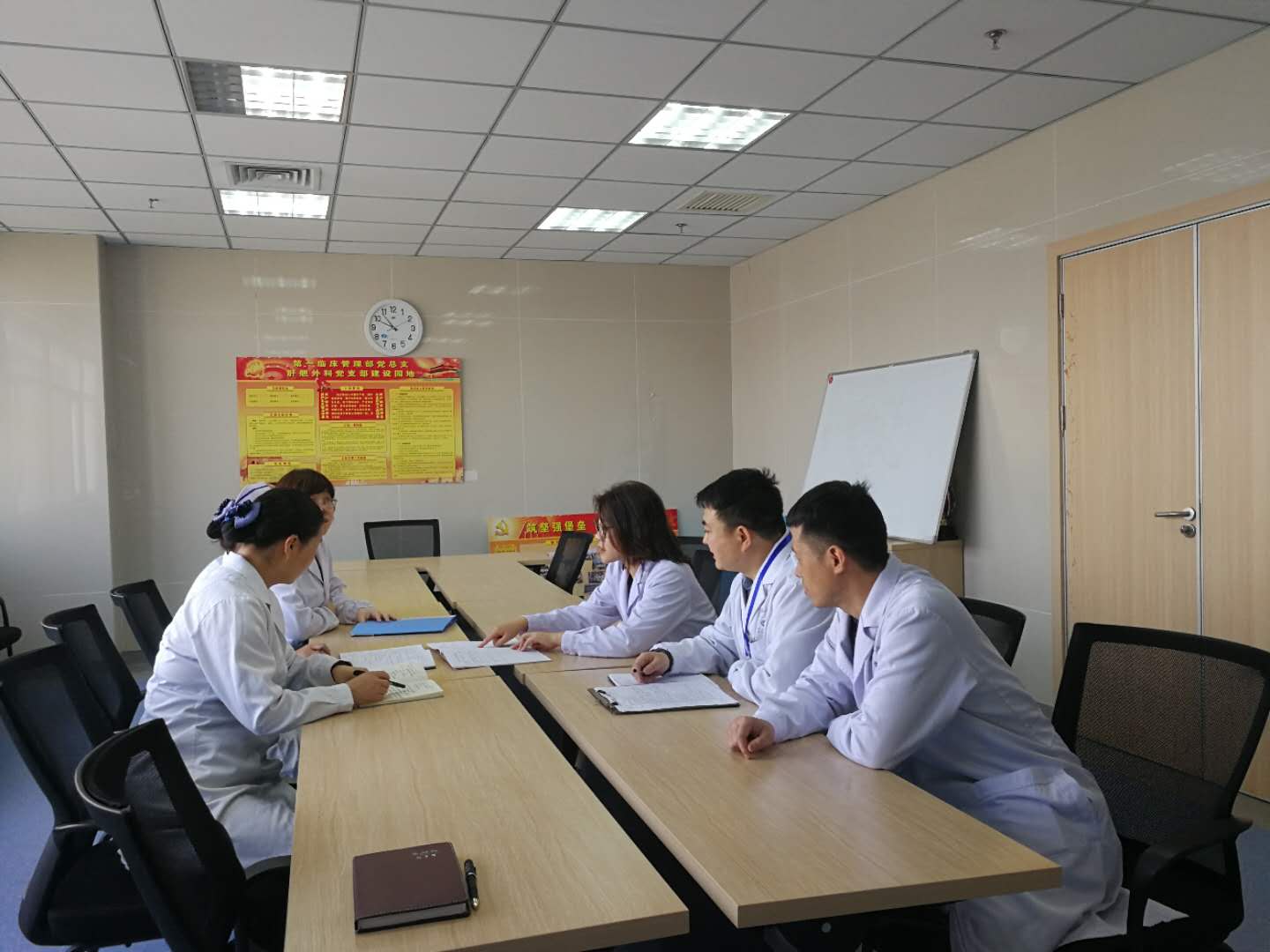 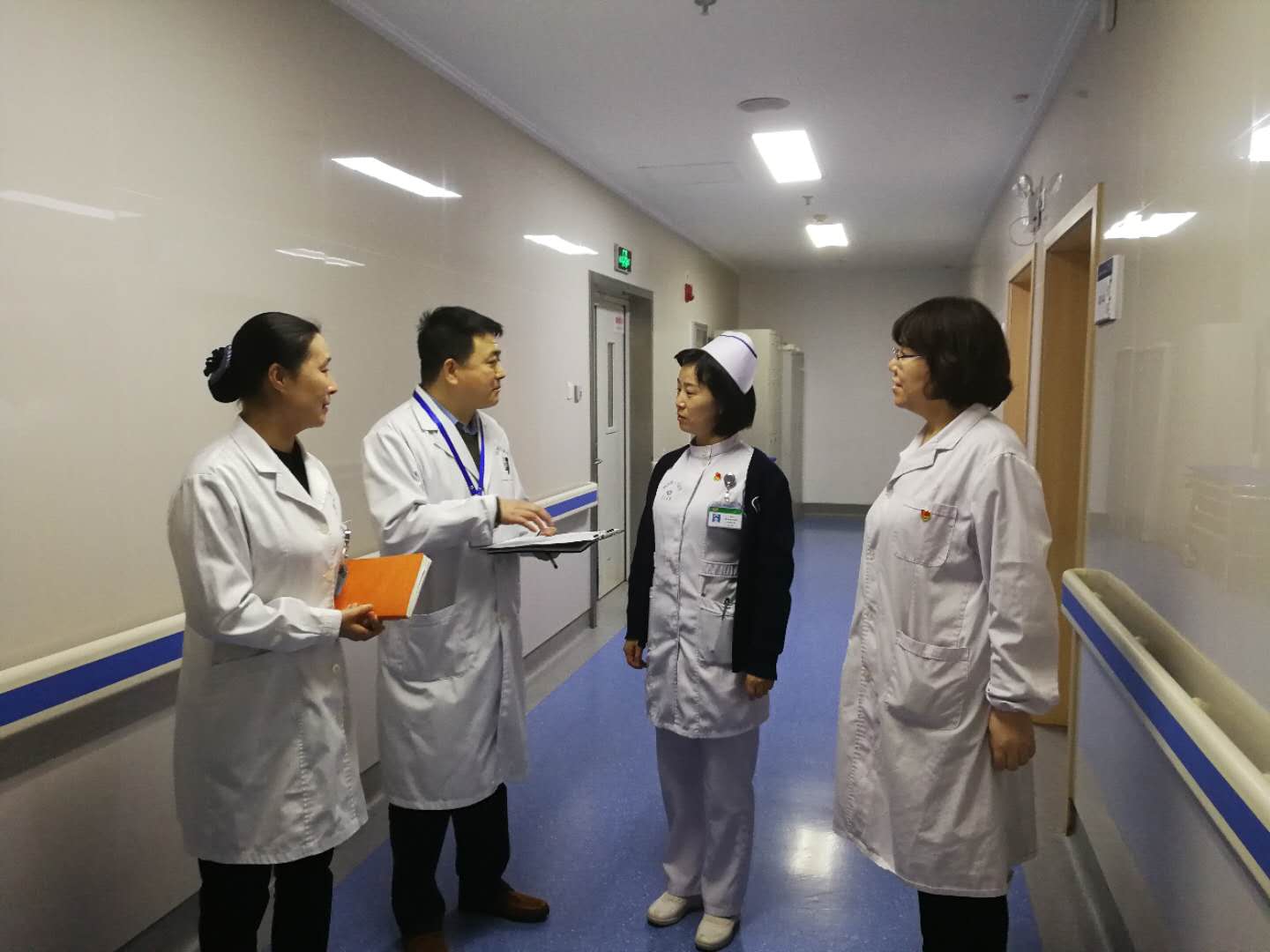 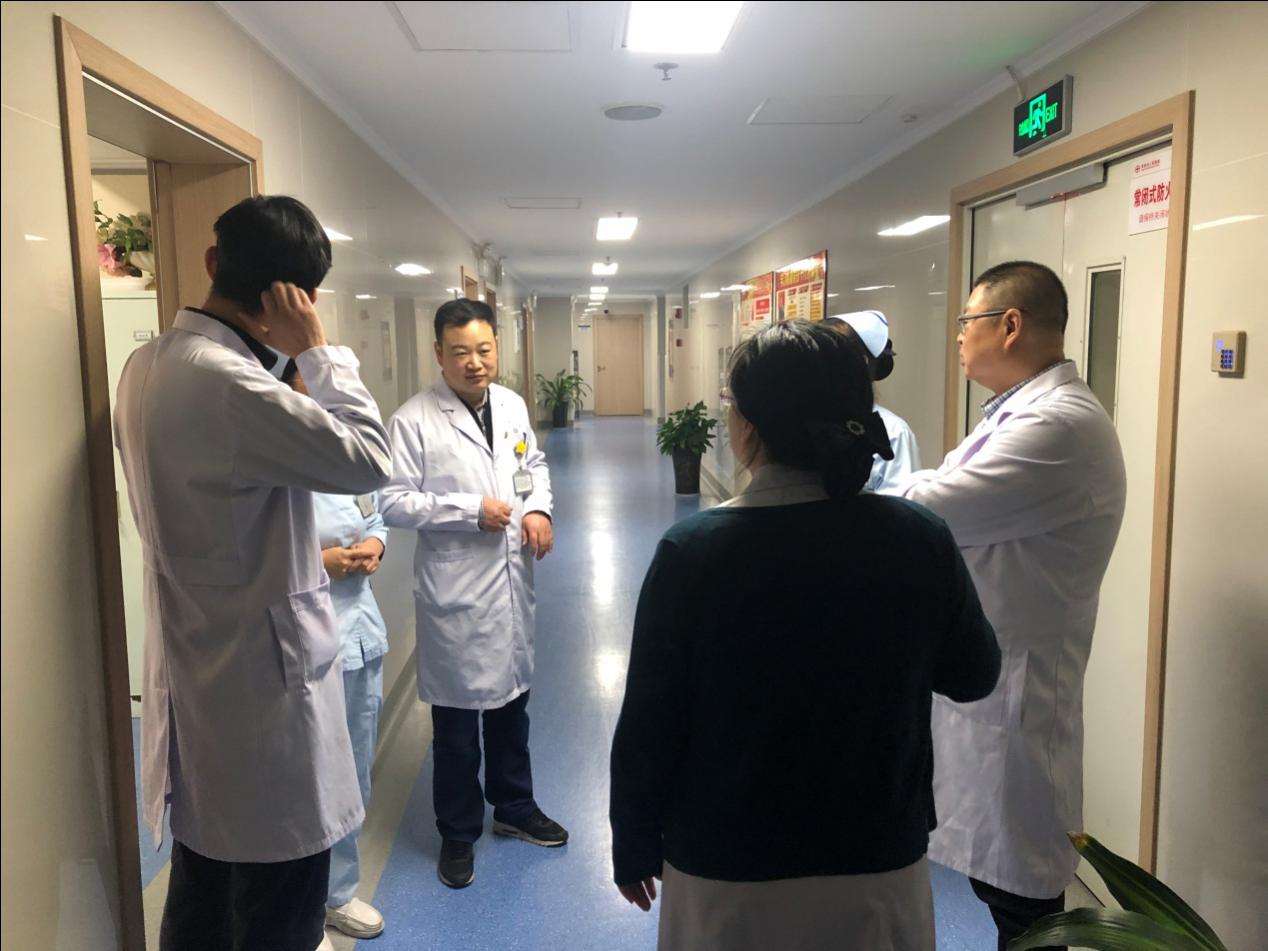 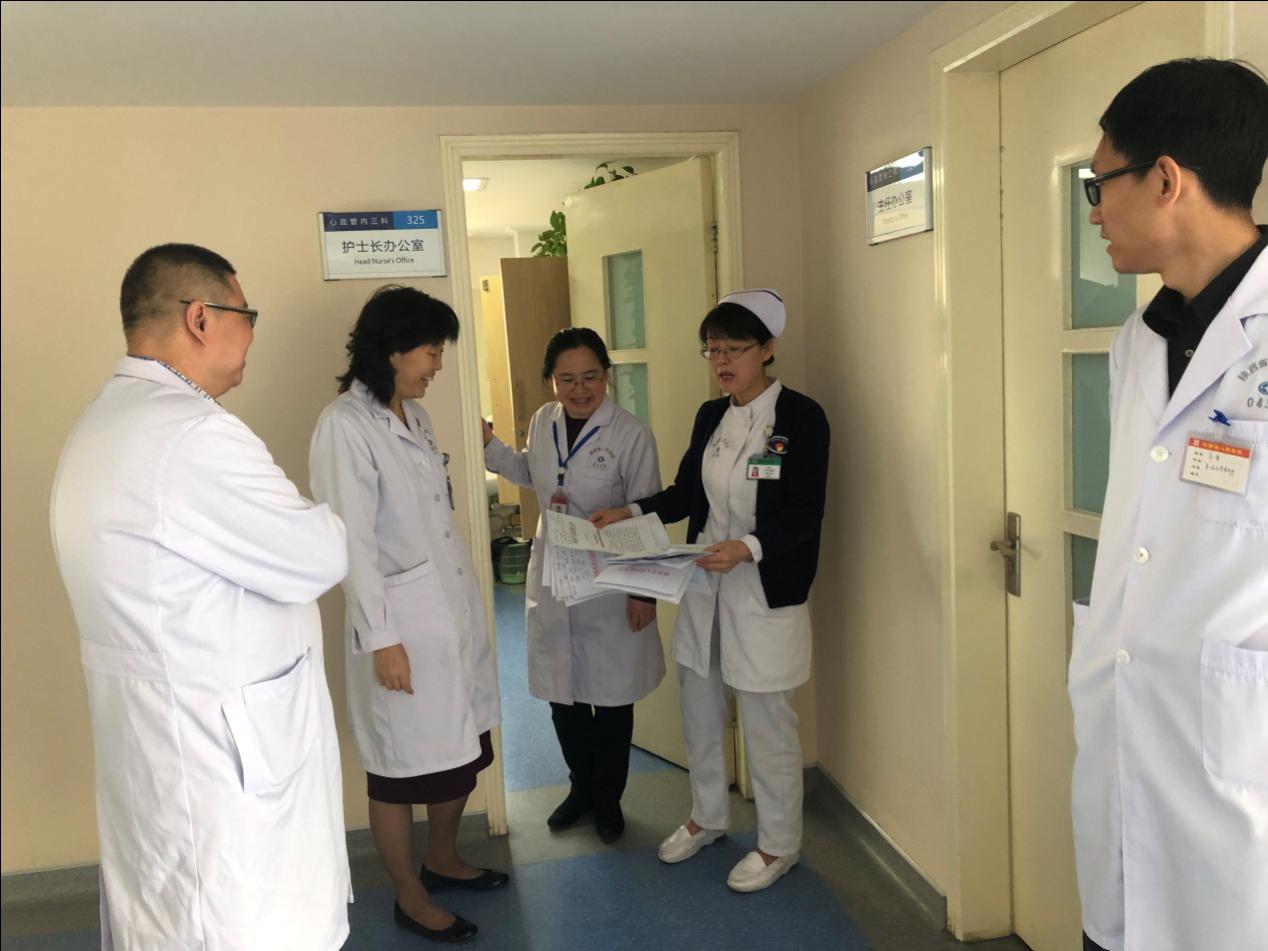 